О внесении изменений в постановление администрации муниципального района Пестравский Самарской области от 23.12.2020 № 676 «Об утверждении муниципальной программы «Охрана окружающей среды и обеспечение экологической безопасности населения муниципального района Пестравский Самарской области на 2021–2025 годы»В целях перераспределения и уточнения объемов финансирования из местного и регионального бюджета, корректировки и дополнения планов мероприятий муниципальной программы, обеспечения экологического благополучия и экологической безопасности жителей муниципального района Пестравский Самарской области, создания благоприятной окружающей среды, обеспечения рационального природопользования, предотвращения негативного воздействия на окружающую среду на территории муниципального района Пестравский Самарской области, в соответствии с Федеральным законом от 10.01.2002 № 7-ФЗ «Об охране окружающей среды», Федеральным законом от 06.10.2003 № 131-ФЗ «Об общих принципах организации местного самоуправления в Российской Федерации», руководствуясь п. 6.3 Порядка принятия решений о разработке, формирования и реализации муниципальных программ муниципального района Пестравский Самарской области, утвержденным постановлением администрации муниципального района Пестравский Самарской области от 26.12.2013 № 1174, статьями 41, 43 Устава муниципального района Пестравский Самарской области, администрация муниципального района Пестравский Самарской области ПОСТАНОВЛЯЕТ:Внести в постановление администрации муниципального района Пестравский Самарской области от 23.12.2020 № 676 «Об утверждении муниципальной программы «Охрана окружающей среды и обеспечение экологической безопасности населения муниципального района Пестравский Самарской области на 2021–2025 годы» следующие изменения:В муниципальной программе «Охрана окружающей среды и обеспечение экологической безопасности населения муниципального района Пестравский Самарской области на 2021–2025 годы» (далее муниципальная программа):Паспорт муниципальной программы изложить в новой редакции, согласно приложению № 1 к настоящему постановлению;Приложение № 2 к муниципальной программе изложить в новой редакции согласно приложению № 2 к настоящему постановлению. 2. Опубликовать настоящее постановление в районной газете «Степь» и разместить на официальном Интернет-сайте муниципального района Пестравский.3. Ответственному исполнителю муниципальной программы совместно с главным инженером - системным программистом отдела информатизации администрации муниципального района Пестравский Самарской области (Сидоров В.В.) в 10-дневный срок с даты утверждения настоящего постановления осуществить государственную регистрацию внесенных изменений в муниципальную программу в федеральном Реестре документов стратегического планирования в государственной информационной системе «Управление» в установленном порядке.4. Контроль за выполнением настоящего постановления оставляю за собой.Глава муниципального районаПестравский                                                                                          С.В. ЕрмоловВаньков Н.И. 884674-2-24-88ПРИЛОЖЕНИЕ № 1 к постановлению администрации муниципального района Пестравский Самарской области от _______________ № _____ПАСПОРТ МУНИЦИПАЛЬНОЙ ПРОГРАММЫ ПРИЛОЖЕНИЕ № 2 к постановлению администрации муниципального района Пестравский Самарской областиот _______________ № ______ПРИЛОЖЕНИЕ № 2                       к муниципальной программе                                                                                 «Охрана окружающей среды                                                                                                                                                                                                                                     и обеспечение экологической безопасности                                                                                                                                                      населения муниципального района                                                                                                                                                                         Пестравский Самарской области                                                                                                                                                                                        на 2021–2025 годы»Перечень основных программных мероприятий по реализации муниципальной программы «Охрана окружающей среды и обеспечение экологической безопасности населения муниципального района Пестравский Самарской области на 2021–2025 годы»ПРОЕКТАДМИНИСТРАЦИЯ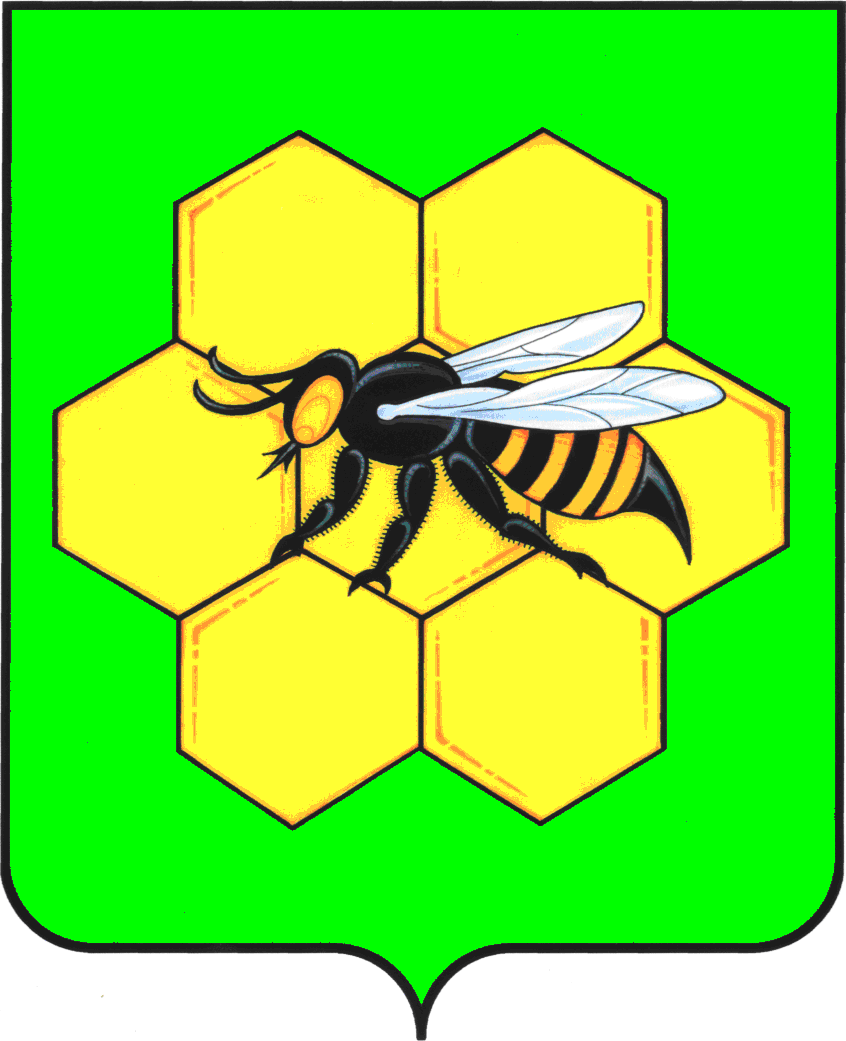 МУНИЦИПАЛЬНОГО РАЙОНА ПЕСТРАВСКИЙСАМАРСКОЙ ОБЛАСТИПОСТАНОВЛЕНИЕ_____________________№___________Наименование муниципальной программы«Охрана окружающей среды и обеспечение экологической безопасности населения муниципального района Пестравский Самарской области на 2021–2025 годы» (далее – муниципальная программа)Дата принятия решения о разработке муниципальной программыАпрель 2020 годаОтветственный исполнитель муниципальной программы- Администрация муниципального района Пестравский Самарской области;- Главный специалист по охране окружающей среды администрации муниципального района Пестравский Самарской областиУчастники муниципальной программы- Администрация муниципального района Пестравский Самарской области;- МКУ «Отдел капитального строительства, архитектуры и развития инженерной инфраструктуры администрации муниципального района Пестравский Самарской области»;- Администрации сельских поселений муниципального района Пестравский Самарской области- Юго-Западное управление Министерства образования и науки Самарской области (по согласованию). - МБУ «Управление культуры, молодежной политики и спорта муниципального района Пестравский»;- МКУ «Отдел по управлению муниципальным имуществом и земельными ресурсами администрации муниципального района Пестравский Самарской области».Цели муниципальной программыОбеспечение экологического благополучия и экологической безопасности жителей муниципального района Пестравский Самарской областиЗадачи муниципальной программы1) Организация мероприятий по предотвращению негативного воздействия на окружающую среду. Организация и осуществление проектов и мероприятий в сфере охраны окружающей среды и экологической безопасности. Предотвращение и ликвидация вредного воздействия твёрдых коммунальных отходов (ТКО) на окружающую природную среду.2) Снижение негативного воздействия на компоненты окружающей среды в результате осуществления хозяйственной деятельности (восстановление плодородия нарушенных земель).3) Обеспечение реализации экологических интересов населения района, предотвращение текущего негативного воздействия на окружающую среду. Экологическое образование и воспитание населения. Вовлечение в работу по охране окружающей среды детей школьного возраста. Информационно–пропагандистская деятельность по распространению экологической информации среди населения.Показатели (индикаторы) муниципальной программыЦелевые показатели приведены в приложении № 1 к муниципальной программеПланы мероприятий с указанием сроков реализацииПеречень основных мероприятий изложен в приложении № 2 к муниципальной программеЭтапы и сроки реализации муниципальной программыМуниципальная программа реализуется в один этап, 2021 – 2025 г. г.Объемы бюджетных ассигнований муниципальной программыОбщий прогнозируемый объём финансирования составляет                18 646,586 тыс. рублей, в том числе:- региональный бюджет: 8 553,5 тыс. рублей;- местный бюджет: 10 093,086 тыс. рублей.Объем финансирования по годам реализации муниципальной программы приведен в Приложении № 2 к муниципальной программе.Объемы финансирования могут уточняться при формировании бюджета муниципального образования. Ожидаемые результаты реализации муниципальной программы- Снижение количества несанкционированных свалок на территории муниципального района Пестравский Самарской области; - Создание условий для решения комплекса 
работ по организации, сбору, удалению, 
обезвреживанию твердых коммунальных отходов (ТКО) и уборке территории муниципального района Пестравский Самарской области;- Повышение уровня экологической грамотности населения, воспитание в подрастающем поколении бережного отношения к природе; - Обеспечение исполнения законодательства в области охраны окружающей среды, соблюдения требований нормативных документов в области охраны окружающей среды, обеспечение экологической безопасности в муниципальном районе Пестравский;- Оздоровление экологической обстановки на территории муниципального района Пестравский за счёт размещения отходов потребления на специализированных полигонах в соответствии с требованиями природоохранного законодательства.№ п/пНаименование мероприятияОтветственные исполнителиСрок реали-зацииОбъем финансирования по годам, тыс. рублейОбъем финансирования по годам, тыс. рублейОбъем финансирования по годам, тыс. рублейОбъем финансирования по годам, тыс. рублейОбъем финансирования по годам, тыс. рублейОбъем финансирования по годам, тыс. рублейИсточники финансирования№ п/пНаименование мероприятияОтветственные исполнителиСрок реали-зации20212022202320242025ВсегоИсточники финансирования12345678910111Разработка и утверждение Системы управления отходами на территории муниципального района Пестравский Самарской областиАдминистрации сельских поселений муниципального района Пестравский Самарской области2021 годБез финансирования2Ликвидация и рекультивация несанкционированных свалок на территории муниципального района Пестравский Самарской областиАдминистрация муниципального района Пестравский;МКУ «Отдел капитального строительства, архитектуры и развития инженерной инфраструктуры администрации муниципального района Пестравский Самарской области»2021- 202501 000,01 500,02 500,0РБ2Ликвидация и рекультивация несанкционированных свалок на территории муниципального района Пестравский Самарской областиАдминистрация муниципального района Пестравский;МКУ «Отдел капитального строительства, архитектуры и развития инженерной инфраструктуры администрации муниципального района Пестравский Самарской области»2021- 2025488,6161 000,01 500,02 988,616МБ2Ликвидация и рекультивация несанкционированных свалок на территории муниципального района Пестравский Самарской областиАдминистрация муниципального района Пестравский;МКУ «Отдел капитального строительства, архитектуры и развития инженерной инфраструктуры администрации муниципального района Пестравский Самарской области»2021- 2025488,616 2 000,03 000,000 5 488,616ИТОГО3Устройство контейнерных площадок для сбора ТКО на территории муниципального района Пестравский Самарской областиАдминистрация муниципального района Пестравский;МКУ «Отдел капитального строительства, архитектуры и развития инженерной инфраструктуры администрации муниципального района Пестравский Самарской области»2021    -2025001 000,02250,02000,05 250,0РБ3Устройство контейнерных площадок для сбора ТКО на территории муниципального района Пестравский Самарской областиАдминистрация муниципального района Пестравский;МКУ «Отдел капитального строительства, архитектуры и развития инженерной инфраструктуры администрации муниципального района Пестравский Самарской области»2021    -20251 062,661 289,01 000,0450,0400,04 201,66МБ3Устройство контейнерных площадок для сбора ТКО на территории муниципального района Пестравский Самарской областиАдминистрация муниципального района Пестравский;МКУ «Отдел капитального строительства, архитектуры и развития инженерной инфраструктуры администрации муниципального района Пестравский Самарской области»2021    -20251 062,661 289,0  2 000,0 2 700,0 2 400,0 9 451,66ИТОГО4Приобретение контейнеров, бункеров для размещения ТКО						Администрация муниципального района Пестравский;МКУ «Отдел по управлению муниципальным имуществом и земельными ресурсами администрации муниципального района Пестравский Самарской области»2022-2025403,5400,0803,5РБ4Приобретение контейнеров, бункеров для размещения ТКО						Администрация муниципального района Пестравский;МКУ «Отдел по управлению муниципальным имуществом и земельными ресурсами администрации муниципального района Пестравский Самарской области»2022-202521,2421,0542,29МБ4Приобретение контейнеров, бункеров для размещения ТКО						Администрация муниципального района Пестравский;МКУ «Отдел по управлению муниципальным имуществом и земельными ресурсами администрации муниципального района Пестравский Самарской области»2022-2025381,76400,0781,76МБ сверхфинансир.4Приобретение контейнеров, бункеров для размещения ТКО						Администрация муниципального района Пестравский;МКУ «Отдел по управлению муниципальным имуществом и земельными ресурсами администрации муниципального района Пестравский Самарской области»2022-2025806,5821,05 1 627,55ИТОГО5Очистка набережной р. Большой Иргиз в с. Пестравка от древесно-кустарниковой растительностиОчистка береговой полосы р. Большой Иргиз в районе с. Пестравка от древесно-кустарниковой растительностиАдминистрация муниципального района Пестравский;МКУ «Отдел капитального строительства, архитектуры и развития инженерной инфраструктуры администрации муниципального района Пестравский Самарской области»2021 -2025174,813000,0474,81МБ5Очистка набережной р. Большой Иргиз в с. Пестравка от древесно-кустарниковой растительностиОчистка береговой полосы р. Большой Иргиз в районе с. Пестравка от древесно-кустарниковой растительностиАдминистрация муниципального района Пестравский;МКУ «Отдел капитального строительства, архитектуры и развития инженерной инфраструктуры администрации муниципального района Пестравский Самарской области»2021 -2025174,81 3000,00,00,0474,81ИТОГО6Очистка от древесно-кустарниковой растительности ГТС берегоукрепление реки Пестравочки в с. Пестравка муниципального района Пестравский Самарской областиАдминистрация муниципального района Пестравский;МКУ«Отдел капитального строительства, архитектуры и развития инженерной инфраструктуры администрации муниципального района Пестравский Самарской области»2022225,0225,0МБ6Очистка от древесно-кустарниковой растительности ГТС берегоукрепление реки Пестравочки в с. Пестравка муниципального района Пестравский Самарской областиАдминистрация муниципального района Пестравский;МКУ«Отдел капитального строительства, архитектуры и развития инженерной инфраструктуры администрации муниципального района Пестравский Самарской области»2022225,0225,0ИТОГО7Проведение восстановительных работ гидротехнических сооружений (ГТС) в результате воздействия на них паводковых вод на территории муниципального района Пестравский Самарской области Администрация муниципального района Пестравский;МКУ «Отдел по управлению муниципальным имуществом и земельными ресурсами администрации муниципального района Пестравский Самарской области».2023278,95278,95МБ7Проведение восстановительных работ гидротехнических сооружений (ГТС) в результате воздействия на них паводковых вод на территории муниципального района Пестравский Самарской области Администрация муниципального района Пестравский;МКУ «Отдел по управлению муниципальным имуществом и земельными ресурсами администрации муниципального района Пестравский Самарской области».2023278,95278,95ИТОГО8Величина финансового обеспечения ответственности за вред, причиненный в результате аварии гидротехнического сооружения (ГТС)Администрации сельских поселений муниципального района Пестравский; МКУ «Отдел по управлению муниципальным имуществом и земельными ресурсами администрации муниципального района Пестравский Самарской области»2021-2025000000РБ8Величина финансового обеспечения ответственности за вред, причиненный в результате аварии гидротехнического сооружения (ГТС)Администрации сельских поселений муниципального района Пестравский; МКУ «Отдел по управлению муниципальным имуществом и земельными ресурсами администрации муниципального района Пестравский Самарской области»2021-202500300,050,050,0400,0МБ8Величина финансового обеспечения ответственности за вред, причиненный в результате аварии гидротехнического сооружения (ГТС)Администрации сельских поселений муниципального района Пестравский; МКУ «Отдел по управлению муниципальным имуществом и земельными ресурсами администрации муниципального района Пестравский Самарской области»2021-202500300,050,0 50,0400,0ИТОГО9Разработка пакета документов по декларированию безопасности гидротехнических сооружений (ГТС)Администрация муниципального района Пестравский;МКУ «Отдел по управлению муниципальным имуществом и земельными ресурсами администрации муниципального района Пестравский Самарской области»2022-2023350,00350,0МБ9Разработка пакета документов по декларированию безопасности гидротехнических сооружений (ГТС)Администрация муниципального района Пестравский;МКУ «Отдел по управлению муниципальным имуществом и земельными ресурсами администрации муниципального района Пестравский Самарской области»2022-2023350,00350,0 ИТОГО10Проведение экологической акции: «Чистый берег, чистый пляж – безопасный отдых наш!»Уборка от мусора массовых мест отдыха.Приобретение буклетов о раздельном сборе мусора.Приобретение мешков для мусора, перчаток, технического инвентаря для уборки, экипировки с символикой и т.д.Юго-Западное управление Министерства образования и науки Самарской области;МБУ «Управление культуры, молодежной политики и спорта муниципального района Пестравский»2021-202530,030,030,030,030,0150,0МБ10Проведение экологической акции: «Чистый берег, чистый пляж – безопасный отдых наш!»Уборка от мусора массовых мест отдыха.Приобретение буклетов о раздельном сборе мусора.Приобретение мешков для мусора, перчаток, технического инвентаря для уборки, экипировки с символикой и т.д.Юго-Западное управление Министерства образования и науки Самарской области;МБУ «Управление культуры, молодежной политики и спорта муниципального района Пестравский»2021-202530,0 30,030,030,030,0150,0ИТОГО11Создание молодежных объединений по интересам экологической направленностиЮго-Западное управление Министерства образования и науки Самарской области;МБУ «Управление культуры, молодежной политики и спорта муниципального района Пестравский».ЕжегодноБез финансирования12Организация и участие детей в детских районных, региональных конкурсах по экологической тематике, а также организация литературных экологических ликбезов и акцийЮго-Западное управление Министерства образования и науки Самарской области;МБУ «Управление культуры, молодежной политики и спорта муниципального района Пестравский».2021-202520,020,020,020,020,0100,0МБ12Организация и участие детей в детских районных, региональных конкурсах по экологической тематике, а также организация литературных экологических ликбезов и акцийЮго-Западное управление Министерства образования и науки Самарской области;МБУ «Управление культуры, молодежной политики и спорта муниципального района Пестравский».2021-202520,020,020,020,020,0100,0ИТОГО13Повышение качества экологического образования в образовательных учреждениях районаЮго-Западное управление Министерства образования и науки Самарской областиЕжегодноБез финансирования14Развитие экологической культуры через средства дополнительного образованияЮго-Западное управление Министерства образования и науки Самарской областиЕжегодноБез финансирования15Прохождение обучения на курсах повышения квалификации для специалистов по охране окружающей среды, приобретение журналов и спец. литературыАдминистрация муниципального района Пестравский2021-202520,020,020,020,020,0100,0МБ15Прохождение обучения на курсах повышения квалификации для специалистов по охране окружающей среды, приобретение журналов и спец. литературыАдминистрация муниципального района Пестравский2021-202520,020,020,020,020,0100,0ИТОГО16Подготовка и публикация экологической информации в средствах массовой информацииАдминистрация муниципального района Пестравский (главный специалист по охране окружающей среды)В течение годаБез финансирования17Продолжение функционирования 
«горячего телефона – Зелёная линия»Администрация муниципального района ПестравскийВ течение годаБез финансированияОбщий объем финансирования, в т. ч.Общий объем финансирования, в т. ч.Общий объем финансирования, в т. ч.2021-20251 796,0865 040,56 470,02 820,02 520,018 646,586ИТОГОФедеральный бюджетФедеральный бюджетФедеральный бюджет000000Региональный бюджетРегиональный бюджетРегиональный бюджет01 403,52 900,02 250,02 000,08 553,5РБМестный бюджетМестный бюджетМестный бюджет1 796,0863 255,243 170,0570,0520,09 311,326МБМестный бюджет сверхфинансированиеМестный бюджет сверхфинансированиеМестный бюджет сверхфинансирование381,76400,0781,76МБ сверхфинансирование Внебюджетные средстваВнебюджетные средстваВнебюджетные средства000000